PREFEITURA MUNICIPAL DE GASPARSECRETARIA DA FAZENDADEPARTAMENTO DE TRIBUTAÇÃOFIC - FICHA DE INFORMAÇÕES CADASTRAIS (OUTDOORS)FIC - FICHA DE INFORMAÇÕES CADASTRAIS (OUTDOORS)AEVENTO                                             Inscrição                         Baixa                                                            Data do Evento:                                                   Inscrição                         Baixa                                                            Data do Evento:      BBIDENTIFICAÇÃO DO CONTRIBUINTEIDENTIFICAÇÃO DO CONTRIBUINTEIDENTIFICAÇÃO DO CONTRIBUINTEIDENTIFICAÇÃO DO CONTRIBUINTEIDENTIFICAÇÃO DO CONTRIBUINTEIDENTIFICAÇÃO DO CONTRIBUINTEIDENTIFICAÇÃO DO CONTRIBUINTEIDENTIFICAÇÃO DO CONTRIBUINTEIDENTIFICAÇÃO DO CONTRIBUINTEIDENTIFICAÇÃO DO CONTRIBUINTEIDENTIFICAÇÃO DO CONTRIBUINTEIDENTIFICAÇÃO DO CONTRIBUINTEInscrição MunicipalInscrição MunicipalInscrição MunicipalInscrição MunicipalInscrição MunicipalInscrição MunicipalInscrição MunicipalInscrição MunicipalNome / Razão SocialNome / Razão SocialNome / Razão SocialNome / Razão SocialNome / Razão SocialNome / Razão SocialNome / Razão SocialNome / Razão SocialNome / Razão SocialCNPJ / CPFCNPJ / CPFCNPJ / CPFCNPJ / CPFCNPJ / CPFTelefoneTelefoneTelefoneTelefoneTelefoneE-mailE-mailE-mailE-mailE-mailEndereçoEndereçoEndereçoEndereçoEndereçoNºComplemento / Ponto Ref.Complemento / Ponto Ref.Complemento / Ponto Ref.Complemento / Ponto Ref.Complemento / Ponto Ref.BairroBairroBairroMunicípioUFUFCEPCEPCEPObservaçõesObservaçõesCIDENTIFICAÇÃO DO OUTDOORIDENTIFICAÇÃO DO OUTDOORIDENTIFICAÇÃO DO OUTDOORIDENTIFICAÇÃO DO OUTDOORIDENTIFICAÇÃO DO OUTDOORIDENTIFICAÇÃO DO OUTDOORIDENTIFICAÇÃO DO OUTDOORIDENTIFICAÇÃO DO OUTDOORIDENTIFICAÇÃO DO OUTDOORIDENTIFICAÇÃO DO OUTDOORIDENTIFICAÇÃO DO OUTDOOREndereçoEndereçoEndereçoComplemento / Ponto Ref.Complemento / Ponto Ref.Complemento / Ponto Ref.Complemento / Ponto Ref.Complemento / Ponto Ref.Complemento / Ponto Ref.BairroBairroMunicípioNº OutdoorNº OutdoorNº OutdoorAltura (em Metros)Altura (em Metros)Altura (em Metros)Altura (em Metros)Largura (em Metros)Largura (em Metros)Largura (em Metros)Proprietário do TerrenoProprietário do TerrenoProprietário do TerrenoProprietário do TerrenoProprietário do TerrenoCPF Proprietário do TerrenoCPF Proprietário do TerrenoCPF Proprietário do TerrenoCPF Proprietário do TerrenoCPF Proprietário do TerrenoCPF Proprietário do TerrenoCPF Proprietário do TerrenoDPESSOA FÍSICA RESPONSÁVEL PERANTE A PREFEITURAPESSOA FÍSICA RESPONSÁVEL PERANTE A PREFEITURAPESSOA FÍSICA RESPONSÁVEL PERANTE A PREFEITURANome Nome CPFCPFAssinaturaAssinaturaAssinaturaPREFEITURA MUNICIPAL DE GASPARSECRETARIA DE ADMINISTRAÇÃO E FINANÇASDEPARTAMENTO DE TRIBUTAÇÃODOCUMENTOS EXIGIDOS PARA INSCRIÇÃO DE OUTDOORSDOCUMENTOS EXIGIDOS PARA INSCRIÇÃO DE OUTDOORSConsulta de viabilidade deferida pelo Setor de Planejamento;FIC – Ficha de Informações Cadastrais preenchida e assinada pelo responsável da empresa;Cópias:Contrato social CNPJContrato de locação ou Cessão de Uso do espaço físico com assinatura reconhecida em cartório.Consulta de viabilidade deferida pelo Setor de Planejamento;FIC – Ficha de Informações Cadastrais preenchida e assinada pelo responsável da empresa;Cópias:Contrato social CNPJContrato de locação ou Cessão de Uso do espaço físico com assinatura reconhecida em cartório.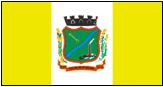 